DELIVERY RECEIPT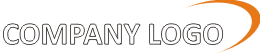 No:DELIVERY RECEIPTDate:CustomerCustomerCustomer[Company Name]Name:[Company Address]Address:[City, State, Zip Code]City/State/Zip:[Phone][Email][Website]Phone:QuantityDescriptionPieces per PackageNumber of Packages
X __________________________________________________Received By
X __________________________________________________Received ByTotal PackagesDELIVERY RECEIPTNo:DELIVERY RECEIPTDate:CustomerCustomerCustomer[Company Name]Name:[Company Address]Address:[City, State, Zip Code]City/State/Zip:[Phone][Email][Website]Phone:QuantityDescriptionPieces per PackageNumber of Packages
X __________________________________________________Received By
X __________________________________________________Received ByTotal Packages